MAHKAMAH AGUNG REPUBLIK INDONESIA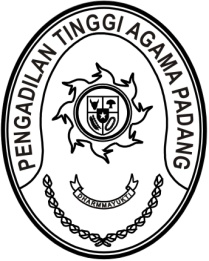 DIREKTORAT JENDERAL BADAN PERADILAN AGAMAPENGADILAN TINGGI AGAMA PADANGJalan By Pass KM 24, Batipuh Panjang, Koto TangahKota Padang, Sumatera Barat 25171 www.pta-padang.go.id, admin@pta-padang.go.idNomor	: 0477/KP4.1.3/I/2024	30 Januari 2024Sifat	: BiasaLampiran	: -Hal	: UndanganYth.Tim Pembangunan Zona Integritas Area I Manajemen Perubahan PTA PadangAssalamu’alaikum Wr. Wb.Dalam rangka Pembangunan Zona Integritas Menuju Wilayah Birokrasi Bersih Dan Melayani Pengadilan Tinggi Agama Padang, maka kami mengundang Saudara untuk mengikuti rapat koordinasi area I, yang Insya Allah akan dilaksanakanpada hari, tanggal	: Kamis, 1 Februari 2024	waktu		: 14.00 WIB 	tempat		: Ruang Command Center	acara		: Rapat KoordinasiDemikian disampaikan dan terima kasih.							Wassalam,Ketua Panitia							NurhafizalTembusan:Ketua Pengadilan Tinggi Agama Padang (sebagai laporan).